«Булінг. Ми всі можемо допомогти це зупинити»Моя дитина є жертвою булінгу. Що мені робити?• Вислухайте свою дитину і запевніть її, що вона має право бути у безпеці.• Докладно з’ясуйте факти. Занотуйте, що і коли трапилося.• Допоможіть вашій дитині зрозуміти, що є різниця між «донести», «пліткувати» чи «розповісти» і доповісти. Щоб доповісти, потрібна сміливість. Доповідають не для того, щоб створити проблеми для іншого учня, а для того, що захистити всіх учнів.• Домовтеся про зустріч для бесіди з учителем вашої дитини/підлітка, іншим вчителем, якому ваша дитина/підліток довіряє, або директором чи заступником директора школи.• Хоча це й важко, намагайтеся зберігати спокій, щоб ви могли підтримати вашу дитину і запланувати разом  порядок дій.• Дотримуйтеся свого плану. Слідкуйте за поведінкою вашої дитини. Якщо ваші зустрічі з персоналом школи не допомогли зупинити булінг, прийдіть до школи ще раз і поговоріть з директором. Виконуйте ті кроки, що були узгоджені на зустрічі.• Поговоріть з інструктором або тренером, якщо булінг має місце під час позашкільної діяльності чи спортивних заходів.• Зверніться до поліції, якщо булінг містить кримінальну поведінку, таку як напад із сексуальною метою або застосування зброї, або якщо загроза безпеці вашої дитини знаходиться у самій громаді, а не у школі. «Булінг. Ми всі можемо допомогти це зупинити»Моя дитина є жертвою булінгу. Що мені робити?• Вислухайте свою дитину і запевніть її, що вона має право бути у безпеці.• Докладно з’ясуйте факти. Занотуйте, що і коли трапилося.• Допоможіть вашій дитині зрозуміти, що є різниця між «донести», «пліткувати» чи «розповісти» і доповісти. Щоб доповісти, потрібна сміливість. Доповідають не для того, щоб створити проблеми для іншого учня, а для того, що захистити всіх учнів.• Домовтеся про зустріч для бесіди з учителем вашої дитини/підлітка, іншим вчителем, якому ваша дитина/підліток довіряє, або директором чи заступником директора школи.• Хоча це й важко, намагайтеся зберігати спокій, щоб ви могли підтримати вашу дитину і запланувати разом  порядок дій.• Дотримуйтеся свого плану. Слідкуйте за поведінкою вашої дитини. Якщо ваші зустрічі з персоналом школи не допомогли зупинити булінг, прийдіть до школи ще раз і поговоріть з директором. Виконуйте ті кроки, що були узгоджені на зустрічі.• Поговоріть з інструктором або тренером, якщо булінг має місце під час позашкільної діяльності чи спортивних заходів.• Зверніться до поліції, якщо булінг містить кримінальну поведінку, таку як напад із сексуальною метою або застосування зброї, або якщо загроза безпеці вашої дитини знаходиться у самій громаді, а не у школі.«Булінг. Ми всі можемо допомогти це зупинити»Моя дитина є жертвою булінгу. Що мені робити?• Вислухайте свою дитину і запевніть її, що вона має право бути у безпеці.• Докладно з’ясуйте факти. Занотуйте, що і коли трапилося.• Допоможіть вашій дитині зрозуміти, що є різниця між «донести», «пліткувати» чи «розповісти» і доповісти. Щоб доповісти, потрібна сміливість. Доповідають не для того, щоб створити проблеми для іншого учня, а для того, що захистити всіх учнів.• Домовтеся про зустріч для бесіди з учителем вашої дитини/підлітка, іншим вчителем, якому ваша дитина/підліток довіряє, або директором чи заступником директора школи.• Хоча це й важко, намагайтеся зберігати спокій, щоб ви могли підтримати вашу дитину і запланувати разом  порядок дій.• Дотримуйтеся свого плану. Слідкуйте за поведінкою вашої дитини. Якщо ваші зустрічі з персоналом школи не допомогли зупинити булінг, прийдіть до школи ще раз і поговоріть з директором. Виконуйте ті кроки, що були узгоджені на зустрічі.• Поговоріть з інструктором або тренером, якщо булінг має місце під час позашкільної діяльності чи спортивних заходів.• Зверніться до поліції, якщо булінг містить кримінальну поведінку, таку як напад із сексуальною метою або застосування зброї, або якщо загроза безпеці вашої дитини знаходиться у самій громаді, а не у школі. Як я можу допомогти своїй дитині справитися із булінгом?Співпрацюючи зі школою, щоб допомогти своїй дитині чи підлітку подолати проблему булінгу, ви показуєте власним прикладом і відкрито заявляєте, що булінг – це погано.Незалежно від віку, ви можете допомогти, заохочуючи свою дитину говорити з вами про булінг і даючи такі поради:• Зберігай спокій і обійди ситуацію.• Розкажи дорослому, якому ти довіряєш – вчителю, директору, водію шкільного автобуса чи завідувачці їдальні про те, що трапилося, або повідом про це анонімно.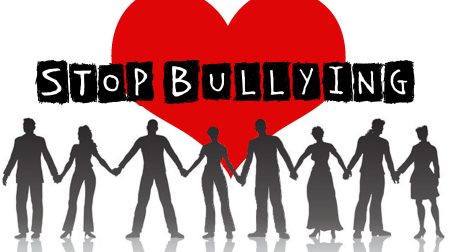 • Поговори про це із своїми братами чи сестрами, або з друзями, щоб тобі не здавалося, що тиодинокий.Як я можу допомогти своїй дитині справитися із булінгом?Співпрацюючи зі школою, щоб допомогти своїй дитині чи підлітку подолати проблему булінгу, ви показуєте власним прикладом і відкрито заявляєте, що булінг – це погано.Незалежно від віку, ви можете допомогти, заохочуючи свою дитину говорити з вами про булінг і даючи такі поради:• Зберігай спокій і обійди ситуацію.• Розкажи дорослому, якому ти довіряєш – вчителю, директору, водію шкільного автобуса чи завідувачці їдальні про те, що трапилося, або повідом про це анонімно.• Поговори про це із своїми братами чи сестрами, або з друзями, щоб тобі не здавалося, що тиодинокий.Як я можу допомогти своїй дитині справитися із булінгом?Співпрацюючи зі школою, щоб допомогти своїй дитині чи підлітку подолати проблему булінгу, ви показуєте власним прикладом і відкрито заявляєте, що булінг – це погано.Незалежно від віку, ви можете допомогти, заохочуючи свою дитину говорити з вами про булінг і даючи такі поради:• Зберігай спокій і обійди ситуацію.• Розкажи дорослому, якому ти довіряєш – вчителю, директору, водію шкільного автобуса чи завідувачці їдальні про те, що трапилося, або повідом про це анонімно.• Поговори про це із своїми братами чи сестрами, або з друзями, щоб тобі не здавалося, що тиодинокий.